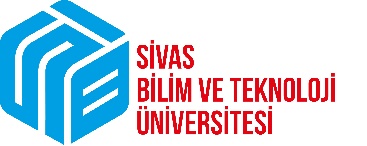 T.C.SİVAS BİLİM VE TEKNOLOJİ ÜNİVERSİTESİMühendislik ve Doğa Bilimleri FakültesiAkademik – İdari Faaliyetler Raporu FormuDok.No: MDBF-17Akademik – İdari Faaliyetler Raporu Formuİlk Yayın Tar.: 06.04.2022Akademik – İdari Faaliyetler Raporu FormuRev.No/Tar.: Akademik – İdari Faaliyetler Raporu FormuSayfa:1/1……………………………………………………………………………………………….. BÖLÜMÜ……………………………………………………………………………………………….. BÖLÜMÜFAALİYETLİ İLGİLİ BİLGİLERFAALİYETLİ İLGİLİ BİLGİLERFaaliyet AdıFaaliyet TarihiFaaliyet SaatiFaaliyetin Yapılacağı YerFaaliyetin KonusuFaaliyetin AmacıFaaliyetle İlgili Detaylı BilgiKATILIMCI BİLGİLERİKATILIMCI BİLGİLERİUnvanıUnvanıUnvanıUnvanıUnvanıUnvanıUnvanıUnvanıUnvanıUnvanıAÇIKLAMALARFakültenin akademik / idari faaliyetlerinin sunumunda kullanılacaktır. Bu form Bölüm başkanlığı tarafından faaliyet sonrası doldurularak dekanlık makamına iletilecektir.AÇIKLAMALARFakültenin akademik / idari faaliyetlerinin sunumunda kullanılacaktır. Bu form Bölüm başkanlığı tarafından faaliyet sonrası doldurularak dekanlık makamına iletilecektir.